ROTINA SEMANAL DO TRABALHO PEDAGÓGICO - Atividades Remotas-Data: 19 a 23/04 de 2021Turma:Etapa I A** Prof.ª GUTERMAN  ***  “E.M.E.I EMILY OLIVEIRA SILVA”OBS: Não se esqueçam de registrar as atividades com fotos ou vídeos e enviar para o professor.SEGUNDA-FEIRA 19TERÇA-FEIRA 20QUARTA-FEIRA 21QUINTA-FEIRA 22SEXTA-FEIRA 23VÍDEO: “ABARÉ” – HOMENAGEM AOS POVOS INDÍGENAS. (https://youtu.be/6gv0gBOMwUg)ATIVIDADES DA APOSTILA3- ASSISTIR AO VÍDEO EXPLICATIVO SOBRE OS POVOS INDÍGENAS E A ATIVIDADE DE HOJE.- VAMOS FAZER UMA ATIVIDADE DE ARTES. FAÇA UM CÍRCULO NO PAPELÃO E FAÇA O ROSTO DE UM ÍNDIO, COLE PENAS PARA FAZER O COCAR. TIRE FOTOS.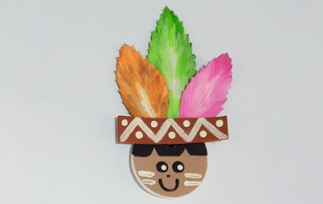 ATIVIDADES DA APOSTILA 3- ASSISTIR AO VÍDEO EXPLICATIVO DAS ATIVIDADES DE HOJE COLOCADO NO GRUPO.VAMOS CONTAR AS PERNAS DE DONA ARANHA , E COLOCAR NOS QUADRADINHOS.BRINCADEIRA PULAR CORDAMATERIAS:CORDAESTA BRINCADEIRA DESENVOLVE COORDENAÇÃO MOTORA GLOBAL. A CRIANÇA PODE PULAR SOZINHA OU COM UM PARCEIRO, AMARRANDO A CORDA A UM PORTÃO, GRADE, ETC. SUGIRO ALGUMAS CANÇÕES PARA PULAR CORDA.BRINCADEIRA PULAR CORDAMATERIAS:CORDAESTA BRINCADEIRA DESENVOLVE COORDENAÇÃO MOTORA GLOBAL. A CRIANÇA PODE PULAR SOZINHA OU COM UM PARCEIRO, AMARRANDO A CORDA A UM PORTÃO, GRADE, ETC. SUGIRO ALGUMAS CANÇÕES PARA PULAR CORDA.“SUCO GELADOCABELO ARREPIADOQUAL É A LETRADOSEU NAMORADO: A-B-C-D-E-F-G-H-I-J-K-L-M-N-O-P-Q-R-S-T-U-V-W-X-Y-Z.”OUTRA SUGESTÃO:“O HOMEM BATEU NA PORTA
E EU ABRI
SENHORAS E SENHORES
COLOCA A MÃO NO CHÃO (FAZER ISSO PULANDO A CORDA)
SENHORAS E SENHORES
PULE DE UM PÉ SÓ (FAZER ISSO PULANDO A CORDA)
E DA UMA RODADINHA (FAZER ISSO PULANDO A CORDA)
E VOLTE PARA O OLHO DA RUA (SAIR DA CORDA, SENÃO SAIR COMEÇA A BATER FORTE A CORDA)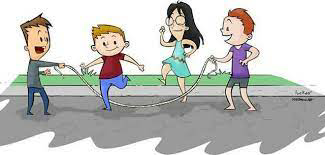 VÍDEO DE LEITURA PELO PROFESSOR: “BIA , A DORMINHOCAATIVIDADES DA APOSTILA3- ATIVIDADE COM O ALFABETO ATRAVÉS DA CANTIGA “SUCO GELADO” – SEQUÊNCIA DAS LETRAS.  ALFABETO MÓVEL OU ESCRITO EM PEDACINHOS DE PAPEL.“SUCO GELADOCABELO ARREPIADOQUAL É A LETRADOSEU NAMORADO: A-B-C-D-E-F-G-H-I-J-K-L-M-N-O-P-Q-R-S-T-U-V-W-X-Y-Z.”Aula de ARTE (Prof. ª Sandra)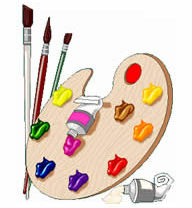 VÍDEO: “PINDORAMA” – PALAVRA CANTADA (https://youtu.be/jZtoNaeqBpw )DIA DO BRINQUEDO LIVRE:- DEIXE SUA CRIANÇA ESCOLHER UM BRINQUEDO PARA BRINCAR À VONTADE POR UM TEMPINHO, EXPLORANDO-O LIVREMENTE. SE POSSÍVEL, BRINQUE COM ELA. ESSA INTERAÇÃO É FUNDAMENTAL.ATIVIDADES DO ZOOM .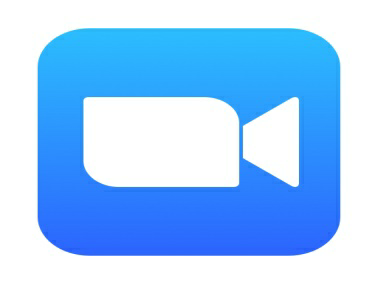 AULA ON-LINE APP ZOOM(O PROFESSOR IRÁ ENVIAR O LINK NO GRUPO PARA PARTICIPAREM DA AULA).IREMOS ESTUDAR O ALFABETO E OS NÚMEROS.FERIADO(PROTESCIPADO DO DIA 21 PARA O DIA 23)- TIRADENTES